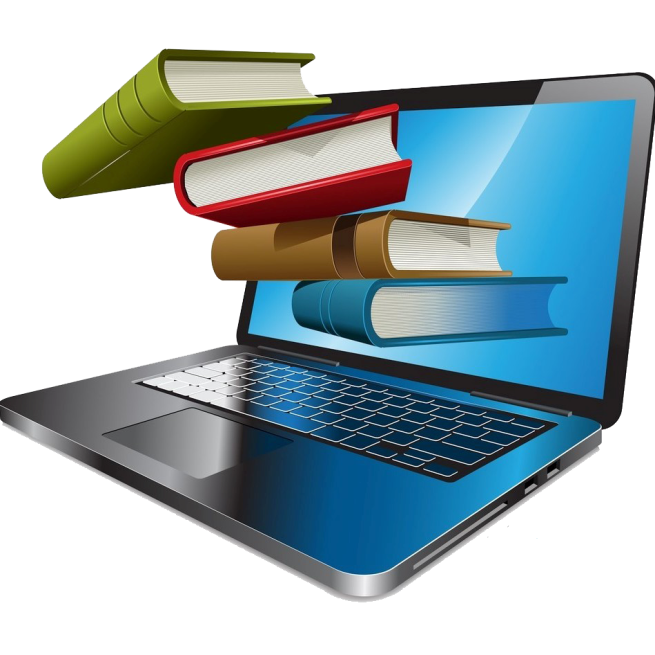 Тэма: Сучасныя камп’ютарныя ўстройствыМэта ўрока: фарміраванне ўяўлення аб камп'ютары як сукупнасці праграмнага і апаратнага забеспячэння.Тып урока: урок засваення новых ведаў.Ход урока:Арганізацыйны момант:На дошцы надпіс «Устройствы камп’ютара». Навучэнцам прапануецца назваць усе свае думкі, звязаныя з дадзенай фразай. Настаўнік запісвае ўсе адказы на дошку. У канцы ўрока вяртаемся да запісу і выпраўляем памылкі.Актуалізацыя ведаў і ўмення навучэнцаў:Якое ўстройства вынайшаў чалавек для работы з інфармацыяй? (Камп'ютар)Якія бываюць камп’ютары? (Планшэтныя, персанальныя, ноўтбукі) А якія камп’ютары самыя распаўсюджаныя?Якія камп’ютары стаяць у нашым класе? (Персанальныя)Як вы думаеце, якая ж тэма сённяшняга ўрока?Што вы ведаеце пра камп’ютары?Што нам неабходна ведаць пра камп’ютары, каб быць граматнымі карыстальнікамі? (Устройствы камп’ютара)З якіх частак складаецца камп’ютар? (Называюць устройствы, настаўнік вывешвае іх на дошку)Давайце падумаем, якія задачы мы паставім перад сабой на сённяшні ўрок?Пазнаёміцца з відамі камп’ютараў.Вывучыць складнікі сістэмнага блока і іх прызначэнне.Вывучыць знешнія ўстройствы камп’ютара і іх прызначэнне.Вывучэнне новага матэрыялу:Работа ў групах с падручнікам:1-ая група: віды камп’ютараў;2-ая група: устройствы камп’ютара, якія уваходзяць у сістэмны блок;3-ая група: устройствы камп’ютара, якія не уваходзяць у сістэмны блок.	Кожная група выбірае прадстаўніка, які будзе абараняць сваю работу. Іншыя групы запісваюць апорны канспект у сшытак.Фізкультхвілінка:Замацаванне вывучанага матэрыялу:Задание 1. Дополните таблицу недостающими данными:Заданне 2. З дапамогай графічнага рэдактара Paint стварыце відарыс камп’ютара будучыні.Дамашняе заданне: параграф 18, практыкаванне 2 стр.114.Падвядзенне вынікаў урока: Якія канструкцыі камп’ютараў вам вядомыя?Якая бывая памяць кам’ютара?Рэфлексія: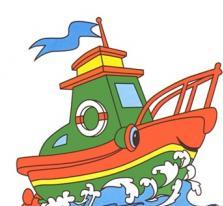 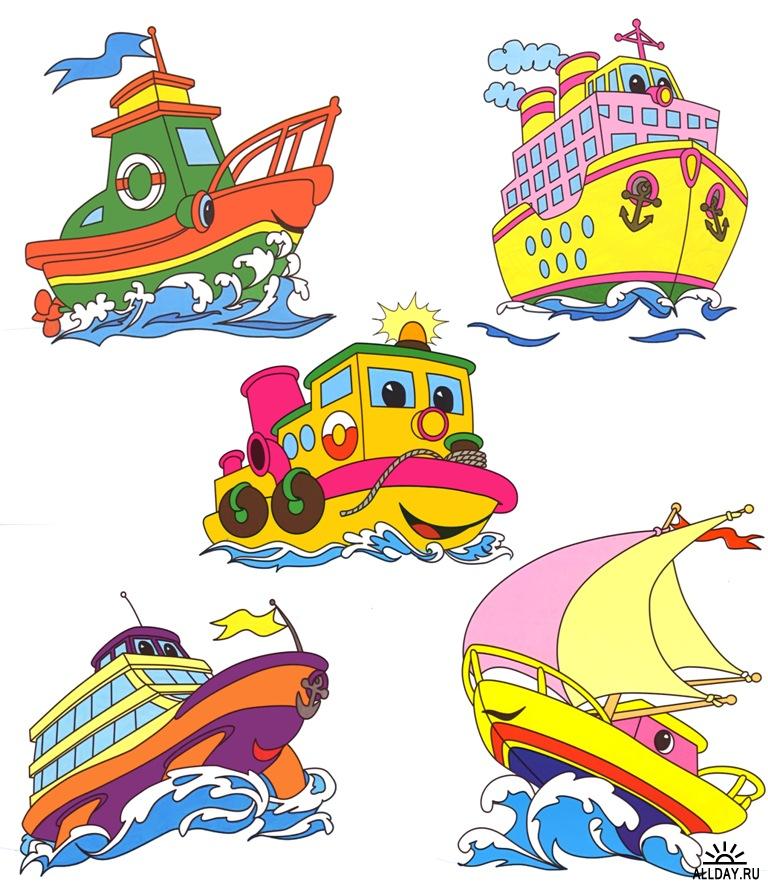 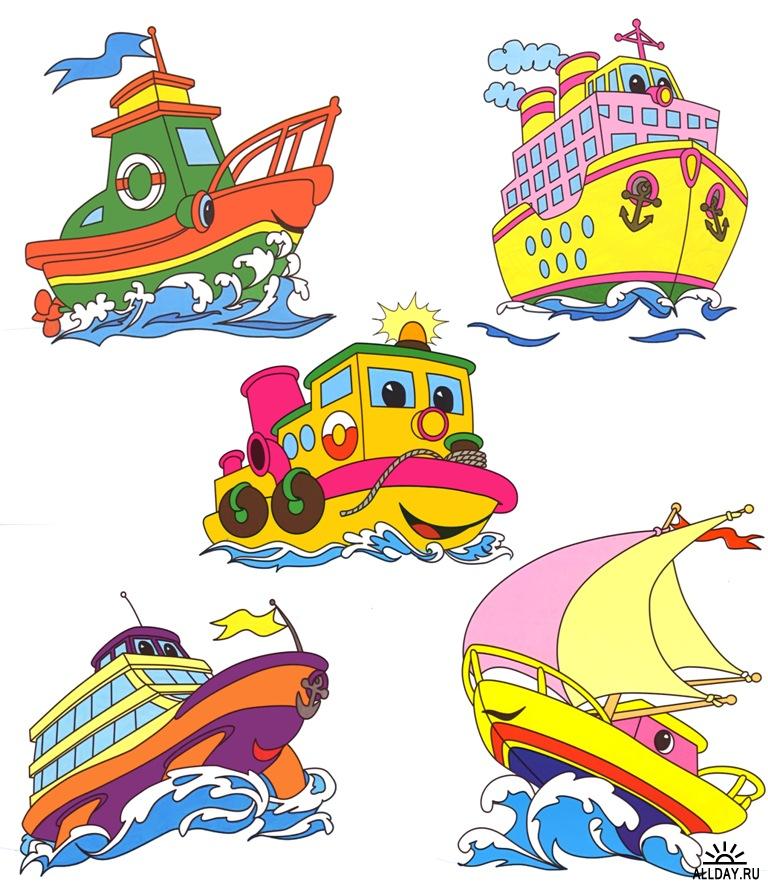 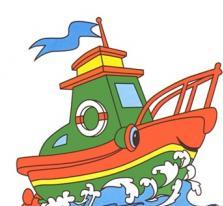 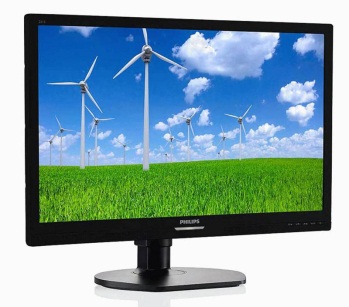 мониторвывод информации на экран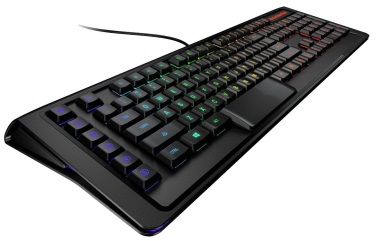 ввод текстовой информации  и команд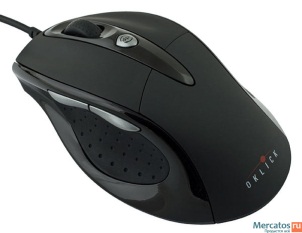 управление положением курсора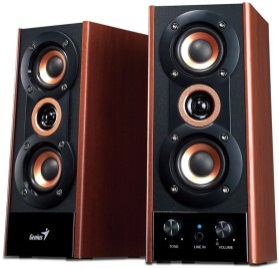 колонки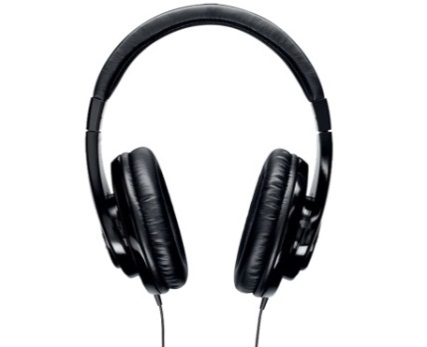 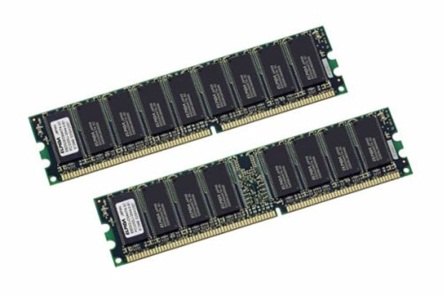 оперативная память